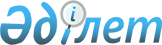 О внесении изменений в некоторые решения Правительства Республики Казахстан и признании утратившим силу постановления Правительства Республики Казахстан от 26 июля 2000 года N 1111Постановление Правительства Республики Казахстан от 29 декабря 2000 года N 1951

      Правительство Республики Казахстан постановляет: 

      1. Утвердить прилагаемый Перечень изменений, которые вносятся в некоторые решения Правительства Республики Казахстан. 

      2. Признать утратившим силу постановление Правительства Республики Казахстан от 26 июля 2000 года N 1111 P001111_ "О выделении средств из резерва Правительства Республики Казахстан". 

      3. Настоящее постановление вступает в силу со дня подписания. 

 

     Первый заместитель     Премьер-Министра     Республики Казахстан

                                               Утверждены                                       постановлением Правительства                                          Республики Казахстан                                     от 29 декабря 2000 года N 1951 



 

                 Изменения, вносимые в некоторые решения 

                  Правительства Республики Казахстан 



 

      1. В постановлении Правительства Республики Казахстан от 28 февраля 2000 года N 310 P000310_ "О выделении средств из резерва Правительства Республики Казахстан": 

      в пункте 1 слова "54 (пятьдесят четыре) миллиона тенге" заменить словами "35 049 (тридцать пять миллионов сорок девять) тысяч тенге". 

      2. В постановлении Правительства Республики Казахстан от 21 апреля 2000 года N 614 P000614_ "О выделении средств из резерва Правительства Республики Казахстан": 

      в пункте 1 слова "50 (пятьдесят)" заменить словами "25 (двадцать пять)". 

      3. В постановлении Правительства Республики Казахстан от 22 апреля 2000 года N 630 P000630_ "О выделении средств из резерва Правительства Республики Казахстан для участия в военном параде в городе Москве в честь 55-летия Победы в Великой Отечественной войне 1941-1945 годов представителей организации ветеранов Великой Отечественной войны от Республики Казахстан": 

      в пункте 1 слова "1 088 505 (один миллион восемьдесят восемь тысяч пятьсот пять) тенге" заменить словами "384 300 (триста восемьдесят четыре тысячи триста) тенге". 

      4. В постановлении Правительства Республики Казахстан от 27 мая 2000 года N 804 P000804_ "О передислокации Комитета культуры Министерства культуры, информации и общественного согласия Республики Казахстан в город Астану": 

      пункт 2 исключить. 

      5. В постановлении Правительства Республики Казахстан от 4 июля 2000 года N 1016 P001016_ "О выделении средств из резерва Правительства Республики Казахстан": 

      в пункте 1 слова "20 (двадцать)" заменить словами "10 (десять)". 

      6. В постановлении Правительства Республики Казахстан от 2 августа 2000 года N 1171  P001171_  "О выделении средств из резерва Правительства Республики Казахстан":     в пункте 1:     в абзаце первом слова "58 (пятьдесят восемь)" заменить словами "30 (тридцать)";     в абзаце третьем слова "3 (три) миллиона тенге" заменить словами "1 (один) миллион тенге";     в абзаце четвертом слова "17 (семнадцать) миллионов тенге" заменить словами "3 (три) миллиона тенге";     в абзаце пятом:     слова "7 (семь) миллионов тенге" заменить словами "2 (два) миллиона тенге";     слова "3 (три) миллиона тенге" заменить словами "1 (один) миллион тенге";     в абзаце седьмом слова "10 (десять)" заменить словами "7 (семь)";     в абзаце девятом слова "2 (два) миллиона тенге" заменить словами "1 (один) миллион тенге";     в абзаце десятом слова "6 (шесть) миллионов тенге" заменить словами "3 (три) миллиона тенге".     7. В постановлении Правительства Республики Казахстан от 8 августа 2000 года N 1217  P001217_  "О создании Республиканского государственного предприятия "Канал имени Каныша Сатпаева" (САПП Республики Казахстан, 2000 г., N 34, ст. 416):     пункт 5 исключить.     8. В постановлении Правительства Республики Казахстан от 10 ноября 2000 года N 1696  P001696_  "Об урегулировании спора между Министерством юстиции Республики Казахстан и Немецким обществом по техническому сотрудничеству":     пункт 2 исключить.(Специалисты: Склярова И.В.,              Умбетова А.М.)     
					© 2012. РГП на ПХВ «Институт законодательства и правовой информации Республики Казахстан» Министерства юстиции Республики Казахстан
				